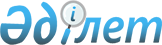 О внесении изменений в постановление Правительства Республики Казахстан от 31 марта 2014 года № 280 "О некоторых вопросах приватизации"
					
			Утративший силу
			
			
		
					Постановление Правительства Республики Казахстан от 20 января 2015 года № 9. Утратило силу постановлением Правительства Республики Казахстан от 30 декабря 2015 года № 1141      Сноска. Утратило силу постановлением Правительства РК от 30.12.2015 № 1141 (вводится в действие с 01.01.2016).      Правительство Республики Казахстан ПОСТАНОВЛЯЕТ:



      1. Внести в постановление Правительства Республики Казахстан от 31 марта 2014 года № 280 «О некоторых вопросах приватизации» следующие изменения:



      в перечне организаций республиканской собственности, подлежащих приватизации, утвержденном указанным постановлением:



      в разделе «Министерство транспорта и коммуникаций Республики Казахстан»:



      строку, порядковый номер 4, исключить;



      в разделе «Министерство образования и науки Республики Казахстан»:



      строку, порядковый номер 2, исключить.



      2. Настоящее постановление вводится в действие со дня его подписания.

 

 
					© 2012. РГП на ПХВ «Институт законодательства и правовой информации Республики Казахстан» Министерства юстиции Республики Казахстан
				

      Премьер-Министр

      Республики КазахстанК. Масимов